Ecology QuizDirections:  Write your answers in capitalized letters on the line provided.  Narrow down your choices, mark up your questions and look for the choice that is completely false.  You got this!_____1. Defining characteristics of a wetland involve which of the following?I. HydrologyII. Soil TypeIII. Species compositionA) I onlyB) II onlyC) I and II onlyD) II and III onlyE) I, II and III_____2. If mean global temperature keeps on increasing as predicted by contemporary scientists, which of the following is most likely?A) There will be fewer insect pests anddisease-carrying organismsB) Specialist species living in fragile ecosystemswill risk extinctionC) There will be an increase in sulfateconcentrations in wetlandsD) There will be an increase in the reproductiverate of mammalsE) The geographical range of many plants willmove toward the equator_____3. Traveling southward from the Arctic regions of Canada to the tropics of Panama, one passes through several biomes-tundra, coniferous forest, temperate deciduous forest, and tropical rain forest. This pattern of change in vegetation is primarily the result ofA) Primary and secondary successionB) The invasion of exotic speciesC) An increase in both mean annual temperatureand mean annual precipitationD) An increase in both mean annual temperatureand mean annual precipitationE) An increase in the total annual hours ofsunlightQuestions 4-7 refer to the following ecological relationships.A) CommensalismB) ParasitismC) MutualismD) PredationE) Competition_____4. Exemplified by starlings displacing bluebirds from nesting sites._____5. Exemplified by bees consuming nectar and carrying pollen from one flower to another._____6. Exemplified by moss growing on a tree trunk in a forest._____7. Exemplified by ticks on a deer.Questions 8-10 refer to the following countries.A) AustraliaB) BrazilC) ChileD) RussiaE) United States of America_____8. Country with the largest boreal forests_____9. Country with the greatest percentage of land area affected by desertification._____10. Country with the largest deciduous forest._____11. The factor that likely poses the greatest threat of extinction of species worldwide isA) weakening of environmental legislationB) increase in hunting and fishingC) aggressive collecting of specimens by museums and zoosD) black market trade in endangered speciesE) increasing loss of habitat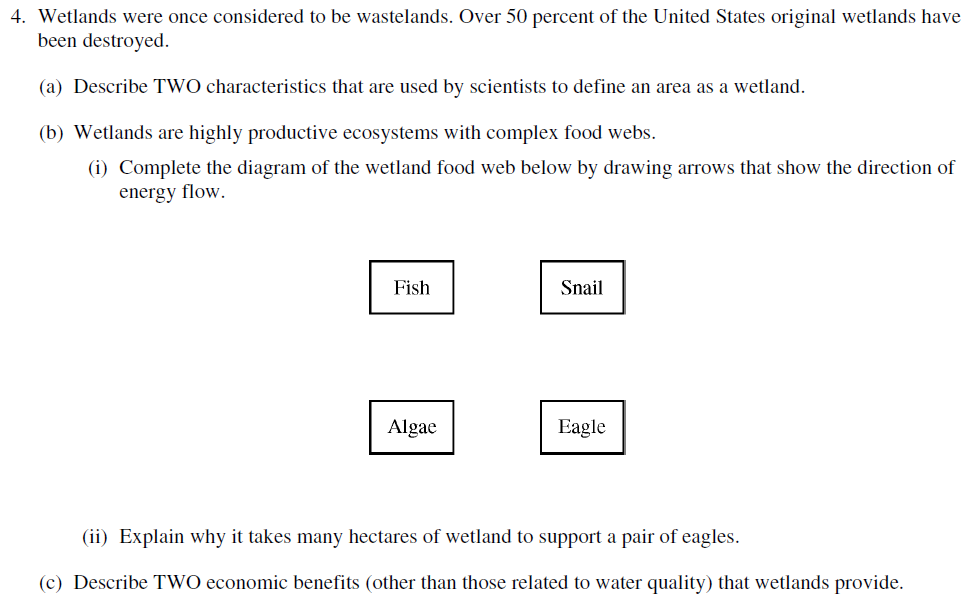 Ecology QuizDirections:  Write your answers in capitalized letters on the line provided.  Narrow down your choices, mark up your questions and look for the choice that is completely false.  You got this!_____1. Defining characteristics of a wetland involve which of the following?I. HydrologyII. Soil TypeIII. Species compositionA) I onlyB) II onlyC) I and II onlyD) II and III onlyE) I, II and III_____2. Traveling southward from the Arctic regions of Canada to the tropics of Panama, one passes through several biomes-tundra, coniferous forest, temperate deciduous forest, and tropical rain forest. This pattern of change in vegetation is primarily the result ofA) Primary and secondary successionB) The invasion of exotic speciesC) An increase in both mean annual temperatureand mean annual precipitationD) An increase in both mean annual temperatureand mean annual precipitationE) An increase in the total annual hours ofSunlight_____3. If mean global temperature keeps on increasing as predicted by contemporary scientists, which of the following is most likely?A) There will be fewer insect pests anddisease-carrying organismsB) Specialist species living in fragile ecosystemswill risk extinctionC) There will be an increase in sulfateconcentrations in wetlandsD) There will be an increase in the reproductiverate of mammalsE) The geographical range of many plants willmove toward the equatorQuestions 4-6 refer to the following countries.A) AustraliaB) BrazilC) ChileD) RussiaE) United States of America_____4. Country with the largest boreal forests_____5. Country with the greatest percentage of land area affected by desertification._____6. Country with the largest deciduous forest.Questions 7-10 refer to the following ecological relationships.A) CommensalismB) ParasitismC) MutualismD) PredationE) Competition_____7. Exemplified by starlings displacing bluebirds from nesting sites._____8. Exemplified by bees consuming nectar and carrying pollen from one flower to another._____9. Exemplified by moss growing on a tree trunk in a forest._____10. Exemplified by ticks on a deer._____11. The factor that likely poses the greatest threat of extinction of species worldwide isA) weakening of environmental legislationB) increase in hunting and fishingC) aggressive collecting of specimens by museums and zoosD) black market trade in endangered speciesE) increasing loss of habitat